IZJAVA O DVOSTRUKOM FINANCIRANJU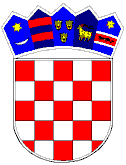 I Z J A V A(ispunjava podnositelj zahtjeva)Kojom ja  ____________________________________________, OIB:________________broj osobne iskaznice : __________________________,  s prebivalištem na adresi __________________________________________________________________________, Izjavljujem pod punom kaznenom i materijalnom odgovornošću  da ja i članovi moje obitelji nismo primili, niti ćemo do potpisivanja Ugovora s Općinom Tompojevci primiti sredstva za istu namjenu iz drugih izvora.U _______________,  dana ____________																			______________________________							           (potpis podnositelja zahtjeva)